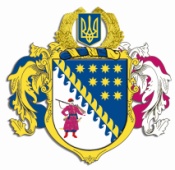 ДНІПРОПЕТРОВСЬКА ОБЛАСНА РАДАVIІ СКЛИКАННЯПостійна комісія обласної ради з питань соціально-економічного розвитку області, бюджету та фінансівпросп. Олександра Поля, 2, м. Дніпро, 49004П Р О Т О К О Л  № 95засідання постійної комісії обласної ради07 листопада 2019 року							м. Дніпро15.00 годинУсього членів комісії:		13 чол.Присутні:                   		12 чол. (з них 4 – телеконференція)Відсутні:                     		  1 чол.Присутні члени комісії: Ніконоров А.В., Саганович Д.В., Жадан Є.В., Ангурець О.В., Войтов Г.О., Орлов С.О., Петросянц М.М., Плахотнік О.О., Ульяхіна А.М. (телеконференція), Мазан Ю.В. (телеконференція), Мартиненко Є.А. (телеконференція), Шамрицька Н.А. (телеконференція).Відсутні члени комісії: Удод Є.Г.У роботі комісії взяли участь: Шебеко Т.І. – директор департаменту фінансів облдержадміністрації; Макаров Д.А. – заступник директора – начальник управління планування, кадрового та адміністративно-господарського забезпечення департаменту капітального будівництва облдержадміністрації; Першина Н.Г. – начальник управління культури, національностей і релігій облдержадміністрації;Дірявка Н.О. – завідувач сектору планування видатків та фінансування закладів охорони здоров’я, освіти та культури департаменту охорони здоров’я облдержадміністрації; Кузема С.М. – заступник начальника управління фінансового забезпечення та виконання соціальних  програм департаменту соціального захисту населення – начальник планово-фінансового відділу облдержадміністрації;Демура А.Л. – заступник директора департаменту освіти і науки облдержадміністрації;Литвиненко Н.В. – заступник директора департаменту – начальник управління фінансового, організаційно-документального та кадрового забезпечення департаменту освіти і науки  облдержадміністрації;Лисенко О.М. – заступник голови обласної ради по виконавчому апарату – начальник управління економіки, бюджету та фінансів;Беспаленкова Н.М. – начальник управління бухгалтерського обліку, фінансів та господарської діяльності виконавчого апарату обласної ради; Богуславська І.А. – заступник начальника управління економіки, бюджету та фінансів – начальник відділу бюджету та фінансів виконавчого апарату обласної ради;Семикіна О.С. – заступник начальника управління економіки, бюджету та фінансів – начальник відділу капітальних вкладень виконавчого апарату обласної ради;Маєтний О.М. – начальник відділу розвитку місцевого самоврядування та децентралізації виконавчого апарату обласної ради.Головував: Ніконоров А.В.Порядок денний засідання постійної комісії:Про розгляд проєкту розпорядження голови обласної ради „Про внесення змін до рішення обласної ради від 07 грудня 2018 року № 397-15/VІІ „Про обласний бюджет на 2019 рік”.Різне.СЛУХАЛИ: 1. Про розгляд проєкту розпорядження голови обласної ради „Про внесення змін до рішення обласної ради від 07 грудня 2018 року № 397-15/VІІ „Про обласний бюджет на 2019 рік”.	Інформація: директора департаменту фінансів облдержадміністрації 
Шебеко Т.І.ВИСТУПИЛИ: Ніконоров А.В., Жадан Є.В., Беспаленкова Н.М., 
Маєтний О. М.ВИРІШИЛИ: 1. Інформацію директора департаменту фінансів облдержадміністрації Шебеко Т.І. взяти до відома.2. Погодити запропонований облдержадміністрацією проєкт розпорядження голови обласної ради „Про внесення змін до рішення обласної ради від 07 грудня 2018 року № 397-15/VІІ „Про обласний бюджет на 2019 рік” (лист облдержадміністрації від 06.11.2019 № 18-4087/0/2-19 та пояснювальна записка департаменту фінансів облдержадміністрації від 06.11.2019 № 1914/0/17-19 додаються) із наступними змінами:за пропозицією головного розпорядника бюджетних коштів – обласної ради в межах загального ресурсу здійснити перерозподіл планових призначень видатків обласного бюджету, а саме: збільшити видатки по регіональній міжгалузевій Програмі щодо надання фінансової підтримки комунальним підприємствам (установам), що належать до спільної власності територіальних громад сіл, селищ та міст Дніпропетровської області, на 2013-2023 роки (зі змінами) за КПКВ 0117670 „Внески до статутного капіталу суб’єктів господарювання” по КП „Центр народної творчості „Дивокрай” ДОР” на суму 50,0 тис. грн, по 
КП ДОР „Аульський водовід” на суму 201,0 тис. грн та по КП „Будинок юстиції” ДОР” на суму 700,0 тис. грн; збільшити видатки за КПКВ 0111161 „Забезпечення діяльності інших закладів у сфері освіти” по КЗ ,,Молодіжний центр міжнародного партнерства, позашкільної та неформальної освіти ,,Освіторіум” ДОР” на суму 300,5 тис. грн; зменшити видатки за КПКВ 0111161 „Забезпечення діяльності інших закладів у сфері освіти” по КЗ „Дніпропетровське регіональне інвестиційне агентство” ДОР” на суму 251,0 тис. грн та за КПКВ 0110180 „Інша діяльність у сфері державного управління” на суму 1 000,5 тис. грн;збільшити видатки за КПКВ 0119770 „Інші субвенції з місцевого бюджету” за рахунок субвенції з обласного бюджету до місцевих бюджетів на фінансування переможців обласного конкурсу проектів і програм розвитку місцевого самоврядування по Криворізького району на суму 
510,0 тис. грн та за рахунок субвенції з обласного бюджету до місцевих бюджетів на співфінансування органів місцевого самоврядування області - переможців конкурсів, учасників спільних проектів (програм), державних, міжнародних, громадських організацій (фондів), спрямованих на розвиток місцевого самоврядування, - Швейцарсько-Український проект „Підтримка децентралізації в Україні” DESPRO по Троїцькій сільській об’єднаній територіальній громаді на суму 600,0 тис. грн;зменшити видатки за КПКВ 0119770 „Інші субвенції з місцевого бюджету” за рахунок субвенції з обласного бюджету до місцевих бюджетів на фінансування переможців обласного конкурсу проектів і програм розвитку місцевого самоврядування по Солонянського району на суму 
270,0 тис. грн та Святовасилівській сільській об’єднаній територіальній громаді на суму 840,0 тис. грн. за пропозицією головного розпорядника бюджетних коштів – департаменту соціального захисту населення облдержадміністрації збільшити поточні видатки на виплату допомоги незахищеним верствам населення та особам, які опинились в складних життєвих обставинах, на суму 2 097,2 тис. грн за рахунок зменшення витрат на утримання установ у зв’язку з економією.3. Рекомендувати голові обласної ради прийняти проєкт розпорядження „Про внесення змін до рішення обласної ради від 07 грудня 2018 року 
№ 397-15/VІІ „Про обласний бюджет на 2019 рік”. 4. Рекомендувати департаменту фінансів облдержадміністрації (Шебеко) надати проєкт рішення обласної ради „Про внесення змін до рішення обласної ради від 07 грудня 2018 року № 397-15/VІІ „Про обласний бюджет на 2019 рік” з цими змінами на чергову сесію обласної ради для затвердження.Результати голосування:за 			12проти		  -утримались 	  -усього 		12СЛУХАЛИ: 2. Різне.Про розгляд звернення голови Межівської селищної територіальної громади від 28.10.2019 Вих. № 1180/0/2-19 стосовно незабезпеченості фінансовим ресурсом соціально захищених видатків з утримання переданих з державного бюджету закладів освіти та охорони здоров’я.Інформація: голови постійної комісії обласної ради з питань соціально-економічного розвитку області, бюджету та фінансів 
Ніконорова А.В.ВИСТУПИЛИ: Шебеко Т.І.ВИРІШИЛИ: Департаменту фінансів облдержадміністрації (Шебеко) опрацювати вищезазначене звернення та про результати повідомити постійну комісію обласної ради з питань соціально-економічного розвитку області, бюджету та фінансів та Межівську селищну територіальну громаду.Результати голосування:за 			12проти		  -утримались 	  -усього 		12Голова комісії							А.В. НІКОНОРОВСекретар комісії							Д.В. САГАНОВИЧ